Trabalho  de  Conclusa˜o  de  Curso Universidade  Federal  de  Itajuba´  -  Campus  de  Itabira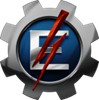 Instituto  de  Cieˆncias  Tecnolo´gicasENGENHARIA DE ...MODELO DE TCC 2 FORMATO ARTIGO - ICTTheodomiro Santiago∗∗Universidade  Federal  de  Itajuba´  -  Campus  de  ItabiraRua  Irm˜a  Ivone  Drumond,  200  -  Distrito  Industrial  II  -  35903-087Itabira, Minas Gerais, BrasilE-mail:   theodomiro@unifei.edu.brAbstract—  Write your abstract here. Follow the instructions bellow.Keywords—    Keyword list, separated by colons.Resumo—     Escreva  aqui  o  resumo  de  seu  trabalho.    Redija-o  em  portuguˆes,  em  um  u´nico  par´agrafo,  e  com tamanho adequado.  O resumo deve conter as informa¸coes relevantes do seu trabalho, a proposta, a metodologia, os  resultados  e  a  relevˆancia.  Lembrando  ainda  que  n˜ao  se  deve  realizar  cita¸c˜oes  no  resumo.Palavras-chave—     Lista  de  palavras-chave,  separadas  por  v´ırgulas1    Introdu¸c˜aoA Introdu¸c˜ao deve informar ao leitor como o pro- blema  est´a  sendo  estudado  e  por  que  ele ´e  relevante; trabalhos  j´a  desenvolvidos  sobre  o  tema;  qual  ´e  pro- posta do trabalho que se apresenta; e, finalmente, a estrutura do artigo.2    Recomenda¸c˜oesNas se¸c˜oes seguintes `a Introdu¸c˜ao, apresentam-se:A revis˜ao bibliogr´afica, na qual s˜ao apresentados os conhecimentos b´asicos para o entendimento do trabalho desenvolvido;Metodologia proposta ou desenvolvimento do es- tudo que est´a sendo realizado;Resultados obtidos com sua pesquisa ou t´ecnica;Conclus˜ao.Elementos textuaisNesta subse¸c˜ao s˜ao apresentados os elementos co- mumente empregados em trabalhos cient´ıficos e como eles devem ser apresentados nos TCCs dos cursos do ICT.Figuras e TabelasDeve-se identificar cada figura e tabela por um nu´mero sequencial.  Lembre sempre de colocar as uni- dades nos eixos dos gr´aficos e nas tabelas.Antes de entregar o seu artigo, imprima-o em pa- pel e certifique-se que o tamanho das figuras esteja adequado e, em especial, que o texto informativo es- teja leg´ıvel.Um  exemplo  de  tabela  ´e  apresentado  na  Tabela1.Tabela  1:  Simula¸c˜ao  de  Monte  Carlo  para  o  sistema usando a otimiza¸c˜ao n˜ao linearUm exemplo de figura ´e apresentado na Figura 1.Resultados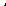 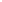 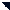 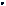 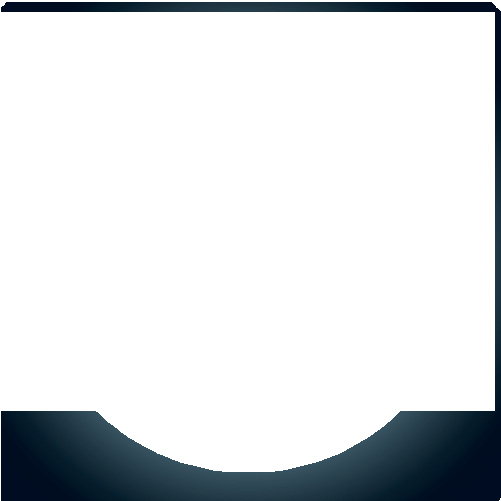 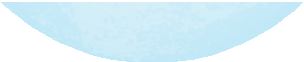 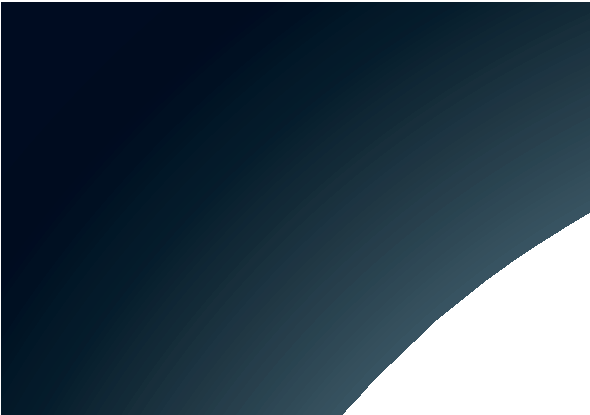 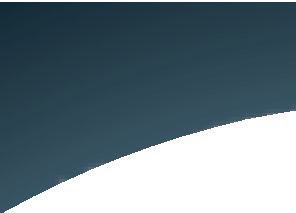 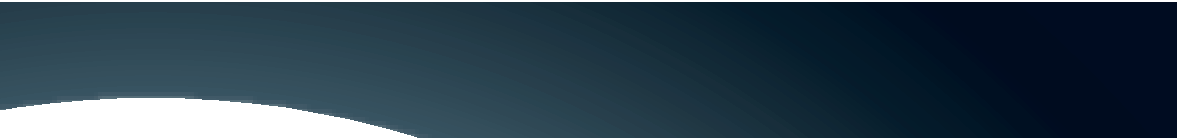 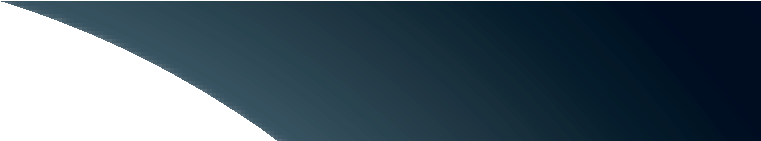 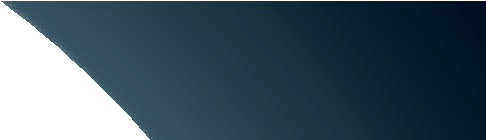 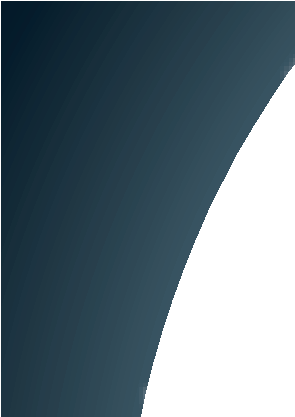 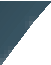 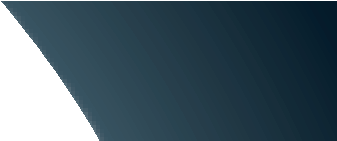 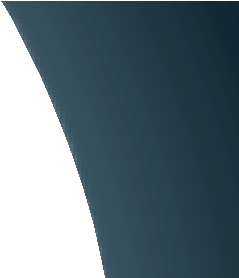 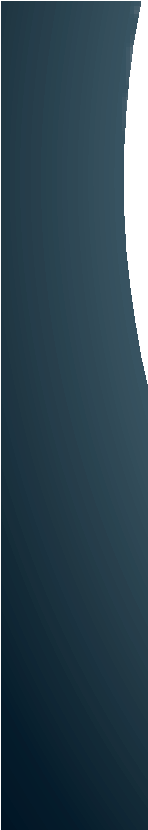 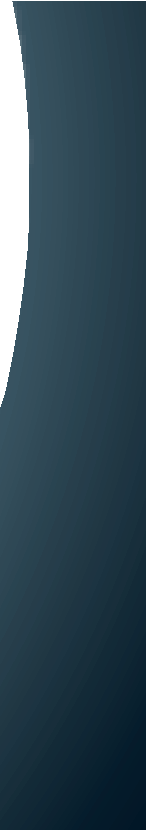 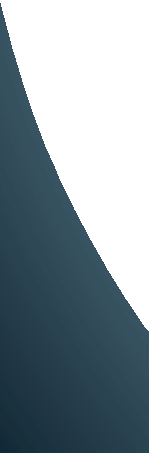 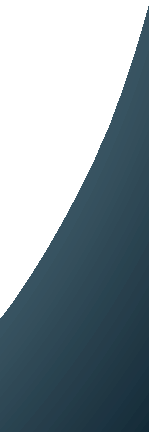 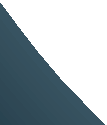 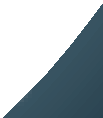 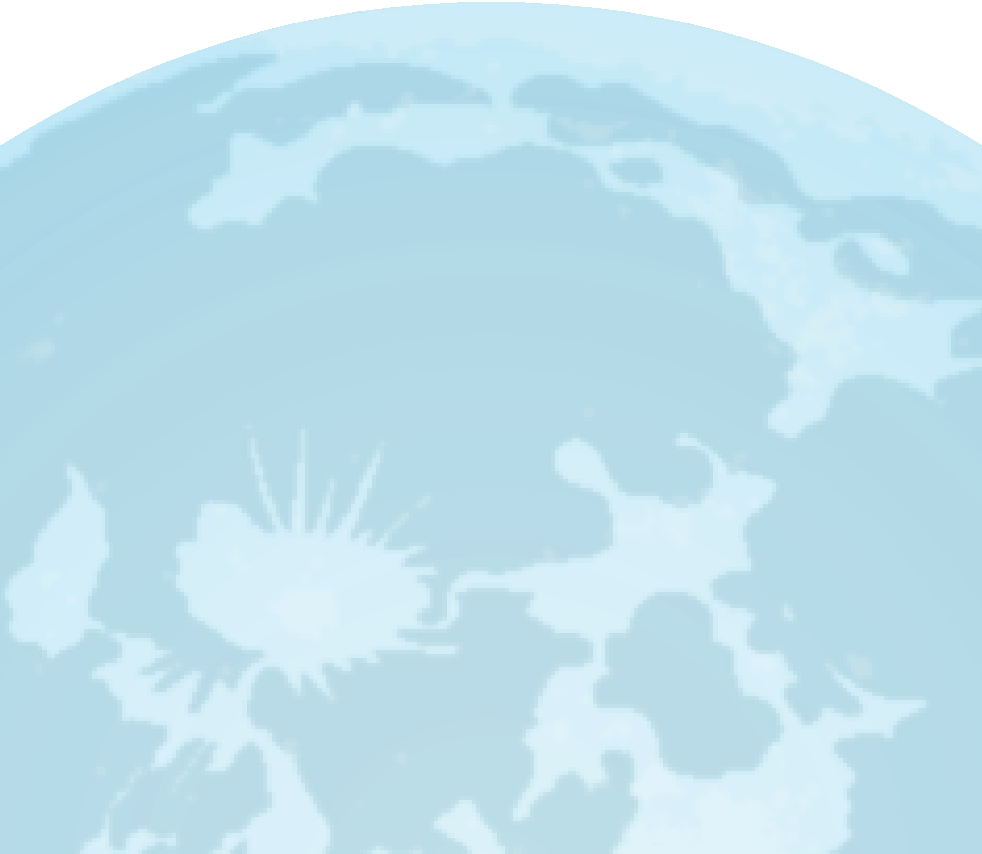 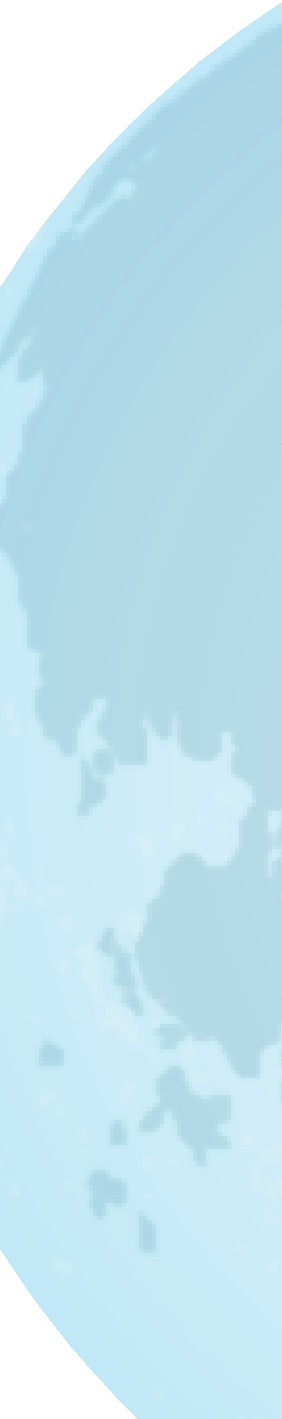 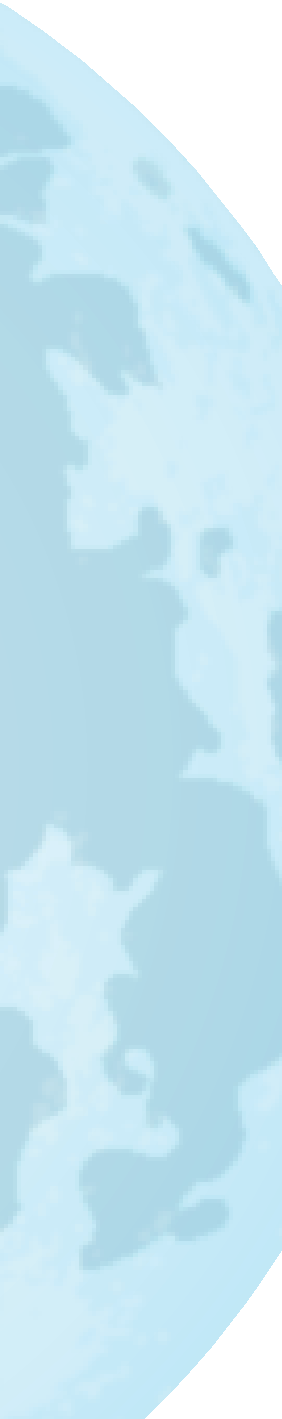 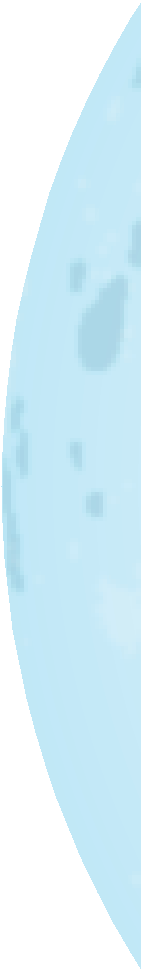 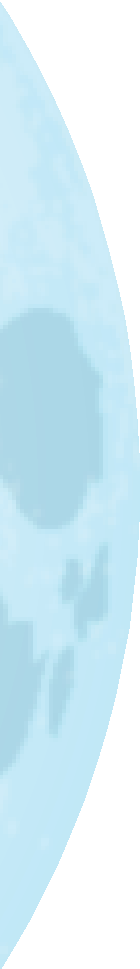 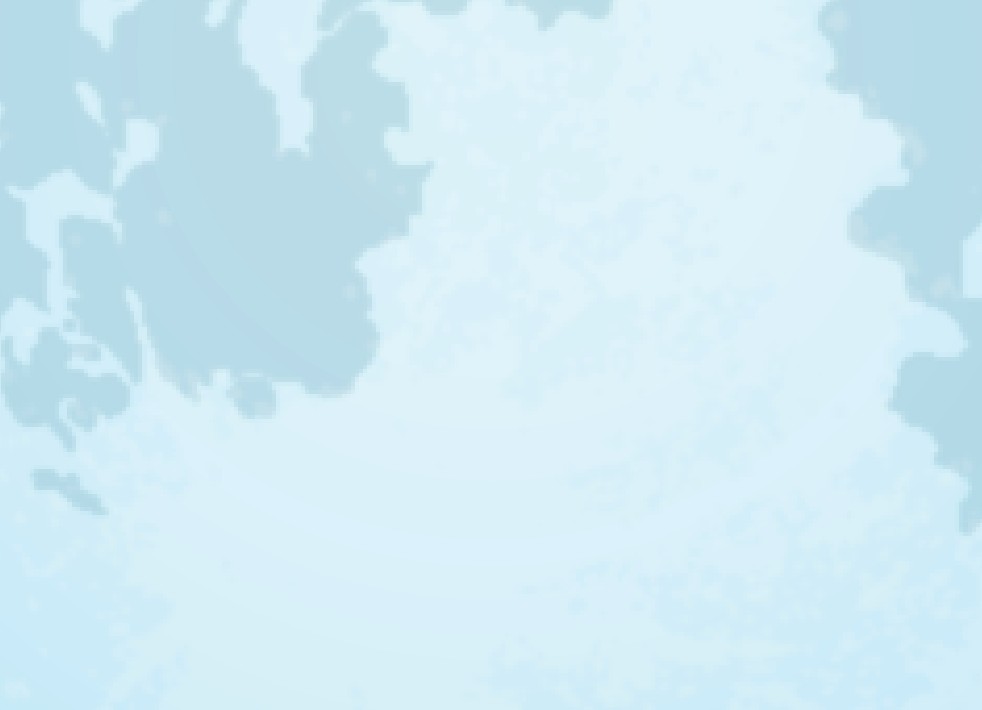 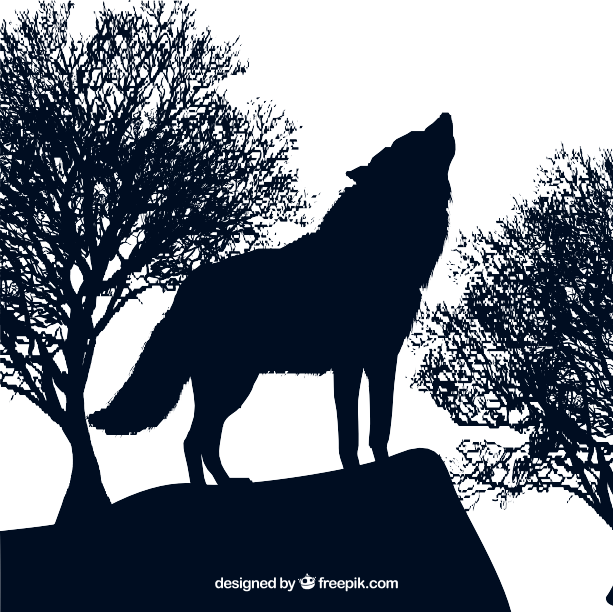 Escreva aqui os resultados obtidos com o traba-lho.Conclus˜oesEscreva  aqui  as  conclus˜oes  do  presente  trabalho e as propostas para trabalhos futuros.AgradecimentosMencione  aqui  os  agradecimentos  `as  agˆencias  de fomento,  organiza¸c˜oes  e/ou  profissionais  que  colabo- raram com o trabalho.ReferˆenciasFigura 1:  Magnetiza¸c˜ao em fun¸c˜ao do campo aplicadoEqua¸c˜oesEqua¸c˜oes   devem   estar   sempre   numeradas   na parte direita.1Gustafson, D. e Kessel, W. C. (1979). Fuzzy cluste- ring with a fuzzy covariance matrix, Proc. IEEE CDC, IEEE, p. 761?766.Ljung, L. (1999). System identification: Theory for the user, 2 edn, Prentice Hall.Marquardt, D. (1963). An algorithm for the least- square estimation of nonlinear parameters, Jour- nal of Applied Mathematics 11(2): 431 – 441.µik =(1) ||xk −vi|| 2/(m−1)Biografiasj=1 ||xk−vj ||Cita¸c˜oesAs  cita¸c˜oes  seguem  o  estilo  autor  /  ano.    Por exemplo:  “o  resumo  deste  artigo  ´e  um  trecho  do  li- vro  de  Ljung  (1999)”.  Quando  um  trecho ´e  referente a mais de uma fonte, elas devem aparecer de forma cronol´ogica.Todas as referˆencias citadas ao longo do texto de- vem ser reunidas e detalhadas ao fim do manuscrito, devem  tamb´em  ser  arranjadas  alfabeticamente  pelo primeiro autor.IMPORTANTE: Todas as referˆencias detalhadas no fim do texto devem aparecer em algum ponto do  corpo  do  texto  e  todas  as  referˆencias  citadas  no texto devem estar detalhadas no final do manuscrito. Exemplos:Quando se deseja simplesmente citar um traba- lho, basta fazˆe-lo (Gustafson e Kessel, 1979);Cita¸c˜oes   em   linha,   como   (Marquardt,   1963), tamb´em s˜ao poss´ıveis;Pode-se   citar   mu´ltiplos   trabalhos   simultanea- mente (Ljung, 1999; Gustafson e Kessel, 1979).Apˆendices  e  anexosOs  apˆendices  e  anexos  devem  aparecer  no  fim do documento, em p´aginas separadas e discriminadas como tal, como por exemplo o Apˆendice A.Teodomiro Santiago Teodomiro Carneiro Santi- ago    Nascido    em    Itajub´a (MG) em 1883. Bacharelou em  S˜ao  Paulo  em  Ciˆencias Jur´ıdicas e Sociais pela Fa- culdade de Direito em 1906. De volta a Minas Gerais, tornou-se industrial e exer- ceu o magist´erio e a advoca- cia. Entre 1909 e 1910, foisecret´ario particular de Venceslau Br´as.  Em 1913 fun- dou  o  Instituto  Eletrot´ecnico  e  Mecˆanico  de  Itajub´a, que hoje ´e a Unifei.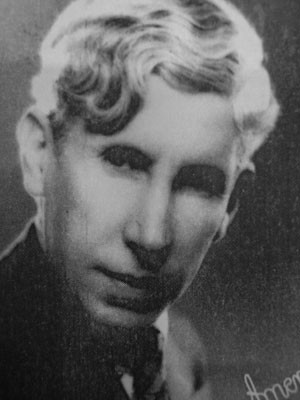 Albert Einstein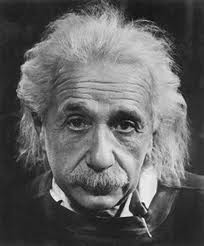 Nascido em Ulm (Baden- Wu¨rttemberg)      em      1879, formou-se em f´ısica pela Escola  Polit´ecnica   de   Zuri- que em 1900 e obteve seu t´ıtulo    de    doutor    tamb´em pela Universidade de Zuri- que   em   1905.      Suas   ´areas de     interesse     s˜ao     vastas: f´ısica    quˆantica,    teoria    darelatividade, cosmologia, entre outras.A    ApˆendiceInsira aqui o Apˆendice A.Tanto  o  Anexo  quanto  o  Apˆendice  servem  para  complementar  a  argumenta¸c˜ao  do  autor  do  trabalho.   A diferen¸ca entre Anexo e Apˆendice ´e que o Anexo ´e um texto ou documento n˜ao elaborado pelo autor do trabalho, mas que ajuda a fundamentar e comprovar o embasamento acadˆemico (Por exemplo, TCCs, Teses, Leis, normas, manuais de equipamentos, etc).J´a o Apˆendice ´e um texto ou documento elaborado pelo pr´oprio autor, mas que foge da proposta principal do trabalho apesar de ter auxiliado de alguma forma no seu desenvolvimento (Por exemplo, se foram realizadas entrevistas, talvez um relat´orio tenha sido produzido ou um roteiro de perguntas).ModeloEQM (M´edio)EQM (desvio padr˜ao)10,33180,038220,36560,0518